In deze brievenbusovereenkomst geeft u toestemming om uw medicijnen door de brievenbus te ontvangen. Zo voorkomen we dat medicijnen ongewenst terecht komen bij anderen zoals kinderen, huisgenoten of huisdieren.Let op, wij mogen uw geneesmiddelen alleen afleveren door uw brievenbus alsde brievenbus in uw voordeur zit;de brievenbus buitenshuis geplaatst is zodanig afsluitbaar is zodat derden geen toegang hebben;de producten niet koel bewaard hoeven te worden.
Toestemming Ik geef toestemming aan Apothekers Combinatie Veendam om mijn medicijnen door de brievenbus te bezorgen. Vanaf het moment dat de medicijnen zijn bezorgd neem ik de verantwoordelijkheid voor de medicijnen op mij. Tijdens de ondertekening ben ik 18 jaar of ouder. Indien er voor de geneesmiddelen (bij)betaald dient te worden, machtig ik de apotheek dit bedrag automatisch te incasseren. De nota wordt u per post toegestuurd.Achternaam			______________________________________                                            Voorletter(s)			______________________________________	         	Geboortedatum 		______________________________________	Straat + huisnr.		______________________________________		Postcode 			______________________________________	 Woonplaats 			______________________________________Telefoonnummer		______________________________________	Bankrekeningnr (IBAN)	______________________________________E-mailadres			______________________________________Datum				___________________		Handtekening			___________________Brievenbusovereenkomst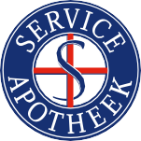 